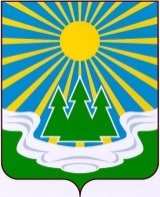 МУНИЦИПАЛЬНОЕ ОБРАЗОВАНИЕ«СВЕТОГОРСКОЕ  ГОРОДСКОЕ  ПОСЕЛЕНИЕ»ВЫБОРГСКОГО РАЙОНА ЛЕНИНГРАДСКОЙ ОБЛАСТИ      СОВЕТ ДЕПУТАТОВ      второго созыва      РЕШЕНИЕот 17 июля 2018 года  		               №	 (проект)							Об утверждении Положения оорганизации и проведении публичных слушаний по вопросамградостроительной деятельности вмуниципальном образовании «Светогорское городское поселение» Выборгского района Ленинградской области	В соответствии с Федеральным законом от 6 октября 2003 года № 131-ФЗ «Об общих принципах организации местного самоуправления в Российской Федерации», Градостроительным кодексом Российской Федерации, уставом муниципального образования, совет депутатовР Е Ш И Л :1. Утвердить Положение об организации и проведении публичных слушаний по вопросам градостроительной деятельности в муниципальном образовании «Светогорское городское поселение» Выборгского района Ленинградской области (приложение 1).2. Решение вступает в силу после опубликования в газете «Вуокса».Глава муниципального образования «Светогорское городское поселение»		             Р.А.ГенераловаРазослано: в дело, Администрация МО, газета «Вуокса», прокуратураУТВЕРЖДЕНОрешением совета депутатов МО «Светогорское городское поселение»     Выборгского района  Ленинградской области 
от 17 июля 2018 года  № Положение
об организации и проведении  публичных слушаний по вопросам градостроительной деятельности в муниципальном образовании «Светогорское городское поселение» Выборгского района Ленинградской областиГлава 1. Общие положения1.1. Положение об организации и проведении публичных слушаний по вопросам градостроительной деятельности в муниципальном образовании «Светогорское городское поселение» Выборгского района  Ленинградской области (далее Положение) разработано в соответствии с Градостроительным кодексом Российской Федерации, Федеральным законом от 06 октября 2003 года № 131-ФЗ «Об общих принципах организации местного самоуправления в Российской Федерации».1.2. Положение определяет порядок организации и проведения публичных слушаний по вопросам градостроительной деятельности. 1.3 Публичные слушания по вопросам градостроительной деятельности проводятся с целью соблюдения прав человека на благоприятные условия жизнедеятельности, прав и законных интересов правообладателей земельных участков и объектов капитального строительства.1.4. Под публичными слушаниями по вопросам градостроительной деятельности в Положении понимается способ участия жителей  осуществлении градостроительной деятельности на территории своих поселений и выявления мнения иных заинтересованных лиц, права и интересы которых могут затрагиваться при осуществлении градостроительной деятельности, проектами и (или) вопросами,  выносимыми на публичные слушания.          1.5. Участниками публичных слушаний являются граждане, постоянно проживающие на территории, в отношении которой подготовлены проекты документов, указанных в п. 1.7 Положения, правообладатели находящихся в границах этой территории земельных участков и (или) расположенных на них объектов капитального строительства, а также правообладатели помещений, являющихся частью указанных объектов капитального строительства, также правообладатели земельных участков и объектов капитального строительства, подверженных риску негативного воздействия на окружающую среду в результате реализации данных проектов1.6. Результаты публичных слушаний учитываются при принятии градостроительных решений, по проектам и вопросам, указанным в п. 1.7 Положения.1.7. Обязательному рассмотрению на публичных слушаниях подлежат:1) проект генерального плана муниципального образования, проект о внесении изменений в генеральный план муниципального образования;2) проект правил землепользования и застройки муниципального образования, проекты о внесении изменений в правила землепользования и застройки муниципального образования;3) проекты планировки территорий и (или) проекты межевания территорий;4) вопросы предоставления разрешения на условно разрешенный вид использования земельных участков или объектов капитального строительства;5) вопросы предоставления разрешения на отклонение от предельных параметров разрешенного строительства, реконструкции объектов капитального строительства;6) проекты, предусматривающие внесение изменений  в планировки территорий и проекты межевания территорий;7) рассмотрение проектов  правил благоустройства территории;          8) вопросам изменения одного вида разрешенного использования земельных участков и объектов капитального строительства на другой вид такого использования при отсутствии утвержденных правил землепользования и застройки.Статья 2. Порядок назначения публичных слушаний1. Публичные слушания назначаются главой МО «Светогорское городское поселение» Выборгского района Ленинградской области.2. Процедура проведения публичных слушаний состоит из следующих этапов:1) оповещение о начале публичных слушаний, по форме согласно приложению 1 к Положению;2) размещение проекта, подлежащего рассмотрению на публичных слушаниях, и информационных материалов к нему на официальном сайте МО «Светогорское городское поселение» Выборгского района (mo-svetogorsk.ru), и открытие экспозиции или экспозиций такого проекта;3) проведение экспозиции или экспозиций проекта, подлежащего рассмотрению на публичных слушаниях;4) проведение собрания или собраний участников публичных слушаний;5) подготовка и оформление протокола публичных слушаний по форме, согласно приложения 2 к Положению;6) подготовка и опубликование заключения о результатах публичных слушаний по форме согласно приложению 3 к Положению.3. Оповещение о начале публичных слушаний распространяется на информационных стендах.4. Информационные стенды могут быть стационарными и переносными. 4.1. Стационарные информационные стенды размещаются у здания администрации. 4.2. Переносные информационные стенды размещаются в местах массового скопления граждан и в иных местах, расположенных на территории, в отношении которой подготовлены соответствующие проекты и (или) в границах территориальных зон и (или) земельных участков, в пределах территориальной зоны, в границах которой расположен земельный участок или объект капитального строительства, в отношении которых подготовлены данные проекты, а также территориальных зон и(или) земельных участков, подверженных риску негативного воздействия на окружающую среду в результате реализации проектов, по которым проводятся публичные слушания.Статья 3. Организация экспозиций1. В целях доведения до населения информации о содержании предмета публичных слушаний организатор публичных слушаний, в обязательном порядке, организует экспозицию и (или) экспозиции проекта по предмету публичных слушаний.2. Экспозиция и (или) экспозиции должны быть организованы не позднее чем через 10 дней со дня опубликования оповещения о начале публичных слушаний.  3. Предоставление помещения для проведения экспозиции и (или) экспозиций обеспечивает организатор публичных слушаний в общественных местах.4. В ходе проведения экспозиции и (или) экспозиций участники публичных слушаний могут вносить предложения и замечания, которые учитываются в журнале учета посетителей экспозиции проекта, подлежащего рассмотрению на публичных слушаниях. Указанный журнал подлежит учету и хранению в составе материалов публичных слушаний, и после их проведения является приложением к протоколу публичных слушаний.5. В ходе работы экспозиции проводиться консультирование посетителей экспозиции, которое осуществляется организатором публичных слушаний и (или) разработчиком проекта, подлежащего рассмотрению на публичных слушаниях.6. Консультирование жителей сельских и городских поселений и иных заинтересованных лиц может проводиться лично, в письменной форме (в том числе посредством электронной почты) и по телефону.7. Место и время проведения личных консультаций, телефонный номер, по которому можно получить устную консультацию и время проведения такой консультации, адрес (в том числе и адрес электронной почты) указывается в оповещении о назначении публичных слушаний. Письменное консультирование (консультирование по электронной почте) осуществляется по запросам, поступившим не позднее чем за пять дней до дня проведения собрания участников публичных слушаний.Статья 4. Организатор публичных слушаний1. Уполномоченным органом местного самоуправления на проведение и организацию публичных слушаний по проектам градостроительной деятельности является администрация МО «Светогорское городское поселение» Выборгского района.2. Администрация МО «Светогорское городское поселение» Выборгского района создает коллегиальный совещательный орган – Комиссию по обеспечению организации проведения публичных слушаний (далее – комиссия). Комиссия является организатором публичных слушаний. 3. Состав, полномочия и порядок работы комиссии устанавливаются постановлением администрации МО «Светогорское городское поселение» Выборгского района.Статья 5. Права и обязанности участников публичных слушаний1. В период с момента размещения проекта, подлежащего рассмотрению на публичных слушаниях, информационных материалов к нему и проведения экспозиции или экспозиций такого проекта участники публичных слушаний имеют право вносить предложения и замечания.Предложения и замечания вносятся:1) в письменной или устной форме в ходе проведения собрания или собраний участников публичных слушаний;2) в письменной форме в журнал учета посетителей экспозиции проекта, который находиться в местах размещения экспозиции;3) в письменной форме в адрес организатора публичных слушаний.2. Все поступившие предложения и замечания подлежат регистрации, а также обязательному рассмотрению организатором публичных слушаний, за исключением случаев выявления факта представления участником публичных слушаний недостоверных сведений, а также отсутствия идентификации лица, подавшего замечания и предложения (Приложение 4).3. Участники публичных слушаний в целях идентификации представляют следующие сведения:- для физических лиц: фамилию, имя, отчество (при наличии), дату рождения, адрес места жительства (регистрации);  - для юридических лиц и индивидуальных предпринимателей: наименование, основной государственный регистрационный номер, место нахождения, адрес.4. Юридические лица, являющиеся участниками публичных слушаний должны иметь документы, подтверждающие представленные ими сведения идентификации.5. Участники публичных слушаний, являющиеся правообладателями соответствующих земельных участков и (или) расположенных на них объектов капитального строительства и (или) помещений, являющихся частью указанных объектов капитального строительства, также представляют сведения соответственно о таких земельных участках, объектах капитального строительства, помещениях, являющихся частью указанных объектов капитального строительства, из Единого государственного реестра недвижимости и иные документы, устанавливающие или удостоверяющие их права на такие земельные участки, объекты капитального строительства, помещения, являющиеся частью указанных объектов капитального строительства.6. Обработка персональных данных участников публичных слушаний осуществляется с учетом требований, установленных Федеральным законом от 27 июля 2006 года N 152-ФЗ «О персональных данных».Статья 6. Процедура проведения собрания по обсуждению проектов, рассматриваемых на публичных слушаниях1. Собрание проводится Комиссией, в порядке, предусмотренном Положением. Доступ на собрание является свободным для всех заинтересованных лиц.2. Участники публичных слушаний, желающие выступить на собрании, должны зарегистрироваться в качестве выступающих в журнале регистрации, который ведется на бумажном носителе.4. Председательствующий в начале собрания доводит до сведения присутствующих следующую информацию:1) проекты, подлежащие обсуждению на собрании;2) порядок и последовательность проведения собрания;3) состав приглашенных лиц, информацию о количестве участников собрания;4) представляет докладчиков, устанавливает время, отведенное на выступление участникам собрания;5) наличие поступивших предложений и замечаний по проекту, рассматриваемому на публичных слушаниях;6) иную информацию, необходимую для проведения собрания.5. Регламент собрания состоит из вступительного слова председательствующего, основного доклада, содоклада, вопросов к докладчику (содокладчику), выступлений зарегистрированных участников, заключительного слова председательствующего. 6. По окончании собрания председательствующий в заключительном слове оглашает информацию о количестве поступивших предложений и замечаний, принятых по ним решениях и окончательном решении по проекту.7. Не допускается назначение собрания на нерабочий или праздничный день.Статья 7. Итоговые документы публичных слушаний1. Итоговыми документами публичных слушаний являются протокол публичных слушаний и заключение о результатах публичных слушаний.2. Протокол публичных слушаний подготавливается в течении 3 рабочих дней с момента окончания собрания.3. К протоколу публичных слушаний прилагается перечень принявших участие в рассмотрении проекта участников публичных слушаний, с данными об их идентификации. 4. Участник публичных слушаний, который внес предложения и замечания, касающиеся проекта, рассмотренного на публичных слушаниях, имеет право получить выписку из протокола публичных слушаний, содержащую внесенные этим участником предложения и замечания.5. На основании протокола публичных слушаний Комиссия осуществляет подготовку заключения о результатах публичных слушаний.6. Заключение о результатах публичных слушаний подготавливается в течение 3 рабочих дней со дня изготовления протокола публичных слушаний.Приложение 1к Положению об организации ипроведения публичных слушаний по вопросамградостроительной деятельностив муниципальном образовании«Светогорское городское поселение»Выборгского района Ленинградской областиОповещение о начале публичных слушанийПроект, подлежащий рассмотрению на публичных слушаниях_______________________________________________________________________________________________________________________________________Перечень информационных материалов к проекту:1.2.3.Срок проведения публичных слушаний_________________________________Место проведения экспозиции или экспозиций проекта____________________________________________________________Дата открытия экспозиции или экспозиций проекта____________________________________________________________Срок проведения экспозиции или экспозиций проекта____________________________________________________________Дата и время, в которые возможно посещение экспозиции или экспозиций проекта____________________________________________________________ Даты, время и место проведения личных консультаций по проекту____________________________________________________________Адрес, адрес электронной почты для получения письменных консультаций по проекту_________________________________________________________Телефон и время для получения устных консультаций по проекту____________________________________________________________Предложения и замечания вносятся:1) в письменной или устной форме в ходе проведения собрания или собраний;2) в письменной форме в журнал учета посетителей экспозиции проекта, который находиться в местах размещения экспозиции;3) в письменной форме по адресу __________________ до ________________.Проект, подлежащий рассмотрению на публичных слушаниях будет размещен на официальном сайте МО «Светогорское городское поселение» Выборгского  района (mo-svetogorsk.ru) Собрание будет проводиться _______________ по адресу ________________.Приложение 2к Положению об организации ипроведения публичных слушаний по вопросамградостроительной деятельностив муниципальном образовании«Светогорское городское поселение»Выборгского района Ленинградской областиПРОТОКОЛпубличных слушанийнаселенный пункт                                                                          Дата и времяОрганизатор публичных слушаний - Комиссия в составе:Председатель: ______________________________________________________Заместитель председателя: ___________________________________________Секретарь: _________________________________________________________Члены комиссии: - _________________________________________________________- __________________________________________________________Информация из оповещения о начале публичных слушаний: __________________________________________________________________Дата и источник опубликования оповещения о начале публичных слушаний__________________________________________________________Срок в течение которого принимались предложения и замечания участников публичных слушаний, о территории, в пределах которой проводятся или публичные слушания__________________________________________________________________Повестка дня:_______________________________________________________________________________________________________________Открыл публичные слушания:__________________________________________________________________На обсуждение был(и) вынесен(ы) следующий(ие) вопрос(ы):________________________________________________________________________________________________________________________________________________________________________Предложения и замечания граждан, являющихся участниками публичных слушаний и постоянно проживающих на территории, в пределах которой проводятся публичные слушания______________________________________________________________________________________________________Предложения и замечания иных участников публичных слушаний_______________________________________________________________________________________________________Приложение: - Перечень принявших участие в рассмотрении проекта участников публичных слушаний. Председатель комиссии  	                          ________________       Секретарь комиссии                                             ________________       Приложение 3к Положению об организации ипроведении публичных слушаний по вопросамградостроительной деятельностив муниципальном образовании«Светогорское городское поселение»Выборгского района Ленинградской областиЗАКЛЮЧЕНИЕо результатах проведения публичных слушанийДата____________Реквизиты протокола___________________________________________Публичные слушания проводились по проекту____________________________________________________________ Количество участников, принявших участие в публичных слушаниях __________________________________________________________________Предложения и замечания участников публичных слушаний, постоянно проживающих на территории, в пределах которой проводятся публичные слушания____________________________________________________________________________________________________________________________Предложения и замечания иных участников публичных слушаний______________________________________________________________________________________________________________________________________________________________________________________________Рекомендации организатора публичных слушаний о целесообразности или нецелесообразности учета предложений и замечаний ___________________________________________________________________________________________________________________________________Выводы организатора публичных слушаний____________________________________________________________________________________________Председатель комиссии						Секретарь комиссии                                										Приложение 4к Положению об организации ипроведении публичных слушаний по вопросамградостроительной деятельностив муниципальном образовании«Светогорское городское поселение»Выборгского района Ленинградской областиБЛАНКУЧЕТА ПРЕДЛОЖЕНИЙ И ЗАМЕЧАНИЙУЧАСТНИКА ПУБЛИЧНЫХ СЛУШАНИЙ Ф.И.О. участника публичных слушаний: ______________________________________Адрес места проживания __________________________________________________Контактный телефон (по желанию) __________________________________________Текст предложений и замечаний по проекту: